All staff must start with their MOPD ID in order to view videos and to be approved through the State of Missouri – Licensing. 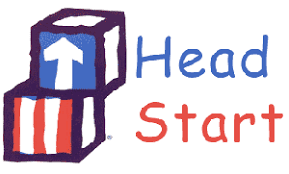 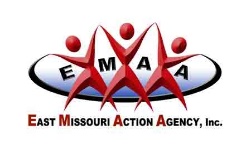 Site Mng Date & InitialStaff Date & InitialDay 1 – all videos must be watched on a desktop or laptop computer and must be completed before a staff person may enter the classroom.Site Manager goes over Orientation packet – EMAA and State of MissouriHuman Resources/Payroll paperwork completed, signed, and emailed to HR and Area Coordinator.Missouri Child Abuse & Neglect Mandated Reporter Training (Video)Supervision in Childcare (Video)Making a Difference: Protecting Health & Keeping Children Safe (Video)Safe Environment – Preschool – Virtual Lab (videos 1-7 only)These must be watched within 90 days of employment. The 90th day is _____________________.Health & Safety Training (Video)Licensing Rules and Best Practice (Video)ABC’s of Safe Sleep: How to Reduce the Risk of SIDS (Video)Beginning the first week, after your 90 days, EDUCATION STAFF ONLY must being Creative Curriculum and Conscious Discipline Paperwork/Checklist.